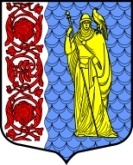 СОВЕТ  ДЕПУТАТОВ МУНИЦИПАЛЬНОГО  ОБРАЗОВАНИЯ  СЛАНЦЕВСКИЙ  МУНИЦИПАЛЬНЫЙ  РАЙОН ЛЕНИНГРАДСКОЙ  ОБЛАСТИР Е Ш Е Н И ЕИзменения  в устав зарегистрированыуправлением Министерства юстиции Российской Федерации по Санкт-Петербургу и Ленинградской области 27 апреля 2024 года  НГР: RU 475150002024001    27.03.2024                                                                                          №   484-рсдО внесении изменений и дополнений    в  устав муниципального образования Сланцевский муниципальный район Ленинградской областиВ соответствие с Конституцией Российской Федерации, федеральным законодательством, законодательством Ленинградской области и на основании части 8.1 статьи 44 Федерального закона от 06.10.2003 № 131-ФЗ «Об общих принципах организации местного самоуправления в Российской Федерации», совет депутатов Сланцевского муниципального района   РЕШИЛ:1. Внести в устав муниципального образования Сланцевский муниципальный район Ленинградской области, утвержденный решением совета депутатов Сланцевского муниципального района от 30 марта 2011 года № 217-рсд (с изменениями и дополнениями от 29.02.2012 № 322-рсд; от 25.09.2013 № 501-рсд; от 25.06.2014 № 585-рсд; от 30.03.2016 № 193-рсд; от 31.05.2017 № 336-рсд; от 25.04.2018 № 451-рсд; от 28.11.2018 № 517-рсд; от 27.05.2019 № 590-рсд; от 27.11.2019 № 28-рсд; от 24.03.2021 № 186-рсд, от 19.08.2021 № 222-рсд, от 15.06.2022 № 317-рсд и от 28.06.2023 № 415-рсд) следующие изменения:1.1. В статье 5:1) пункт 33 изложить в следующей редакции:«33) организация и осуществление мероприятий межпоселенческого характера по работе с детьми и молодежью, участие в реализации молодежной политики, разработка и реализация мер по обеспечению  и защите прав и законных интересов молодежи, разработка и реализация муниципальных программ по основным направлениям реализации молодежной политики, организация и осуществление мониторинга реализации молодежной политики;»;2) пункт 34 дополнить словами «,а также правил использования водных объектов для рекреационных целей»;3) дополнить пунктом 41 следующего содержания:«41) осуществление выявления объектов накопленного вреда окружающей среде и организация ликвидации такого вреда применительно к территориям, расположенным в границах земельных участков, находящихся в собственности муниципального района.». 1.2. В части 1 статьи 7:1) пункт 11 изложить в следующей редакции:«11) учреждение печатного средства массовой информации и (или) сетевого издания для обнародования муниципальных правовых актов, доведения до сведения жителей муниципального образования официальной информации;»;2) в пункте 12 слова «федеральными законами» заменить словами «Федеральным законом от 06.10.2003 № 131-ФЗ «Об общих принципах организации местного самоуправления в Российской Федерации»;».1.3. Статью 25 дополнить частью 4.1 следующего содержания:«4.1. Депутат совета депутатов освобождается от ответственности за несоблюдение ограничений и запретов, требований о предотвращении или об урегулировании конфликта интересов и неисполнение обязанностей, установленных  Федеральным законом от 06.10.2003 № 131-ФЗ «Об общих принципах организации местного самоуправления в Российской Федерации» и другими федеральными законами в целях противодействия коррупции, в случае, если несоблюдение таких ограничений, запретов и требований, а также неисполнение таких обязанностей признается следствием не зависящих от указанных лиц обстоятельств в порядке, предусмотренном частями  3 - 6 статьи 13  Федерального  закона  от 25 декабря 2008 года № 273-ФЗ «О противодействии коррупции».».1.4. Статью 28 дополнить частью 4.2 следующего содержания:«4.2. Глава муниципального образования освобождается от ответственности за несоблюдение ограничений и запретов, требований о предотвращении или об урегулировании конфликта интересов и неисполнение обязанностей, установленных Федеральным законом от 06.10.2003 № 131-ФЗ «Об общих принципах организации местного самоуправления в Российской Федерации» и другими федеральными законами в целях противодействия коррупции, в случае, если несоблюдение таких ограничений, запретов и требований, а также неисполнение таких обязанностей признается следствием не зависящих от него обстоятельств в порядке, предусмотренном частями 3 - 6 статьи 13 Федерального закона от 25 декабря 2008 года № 273-ФЗ «О противодействии коррупции».».1.5. Статью 33 дополнить частью 8 следующего содержания:«8. Глава администрации освобождается от ответственности за несоблюдение ограничений и запретов, требований о предотвращении или об урегулировании конфликта интересов и неисполнение обязанностей, установленных  Федеральным законом от 06.10.2003 № 131-ФЗ «Об общих принципах организации местного самоуправления в Российской Федерации» и другими федеральными законами в целях противодействия коррупции, в случае, если несоблюдение таких ограничений, запретов и требований, а также неисполнение таких обязанностей признается следствием не зависящих от него обстоятельств в порядке, предусмотренном частями 3 - 6 статьи 13 Федерального закона от 25 декабря 2008 года N 273-ФЗ «О противодействии коррупции».».1.6. Статью 41 изложить в следующей редакции:«Статья 41. Подготовка муниципальных правовых актов, вступление их в силу и обнародование1. Проекты муниципальных правовых актов могут вноситься депутатами совета депутатов, главой Сланцевского муниципального района, главой администрации, Сланцевским городским прокурором, а также иными лицами и органами, определенными федеральным законом, Регламентом совета депутатов и иными муниципальными правовыми актами.2. Порядок внесения проектов муниципальных актов, перечень и формы прилагаемых к ним документов устанавливается муниципальным правовым актом органа местного самоуправления или должностного лица Сланцевского муниципального района, на рассмотрение которых вносятся указанные проекты.3. Муниципальные правовые акты вступают в силу в порядке, установленном настоящим Уставом, за исключением нормативных правовых актов совета депутатов муниципального образования о налогах и сборах, которые вступают в силу в соответствии с Налоговым кодексом Российской Федерации.4.  Муниципальные нормативные правовые акты, затрагивающие нрава, свободы и обязанности человека и гражданина, муниципальные нормативные правовые акты, устанавливающие правовой статус организаций, учредителем которых выступает муниципальное образование, а также соглашения, заключаемые между органами местного самоуправления, подлежат официальному обнародованию в течение десяти дней со дня их принятия (издания)  и вступают в  силу после их официального  обнародования.  5. Порядок обнародования муниципальных нормативных правовых актов, соглашений, заключаемых между органами местного самоуправления, устанавливается настоящим Уставом и должен  обеспечивать  возможность ознакомления с ними граждан, за исключением муниципальных правовых актов или их отдельных положений, содержащих сведения, распространение которых ограничено федеральным законом. 6. Устав  муниципального образования, муниципальный правовой  акт о внесении изменений (дополнений) в устав муниципального образования в течение семи дней со дня поступления из территориального органа уполномоченного федерального органа исполнительной власти в сфере регистрации уставов муниципальных образований уведомления о включении сведений об уставе муниципального образования, муниципальном правовом акте о внесении изменений в устав муниципального образования в государственный реестр уставов муниципальных образований Ленинградской области подлежат официальному опубликованию (обнародованию) и вступают в силу с момента их официального опубликования (обнародования). 7. Иные муниципальные правовые акты подлежат опубликованию в порядке, определяемом самим муниципальным правовым актом и должен обеспечивать возможность ознакомления с ними граждан.8. Муниципальный нормативный правовой акт об изменении структуры органов местного самоуправления вступает в силу не ранее чем по истечении срока полномочий совета депутатов муниципального образований, принявшего указанный муниципальный правовой акт, за исключением случаев, предусмотренных  Федеральным законом от 06.10.2003 №131-ФЗ «Об общих принципах организации местного самоуправления в Российской Федерации».9. Официальным опубликованием муниципального  правового акта, в том числе соглашения, заключенного между органами местного самоуправление, считается первая публикация его полного текста в периодическом печатном издании в газете «Знамя труда» или в официальном приложении к газете «Знамя труда», или первое размещение его полного текста на официальном сайте Администрации муниципального  образования Сланцевский муниципальный район Ленинградской области в информационно-телекоммуникационной сети «Интернет» по адресу: http://slanmo.ru/ (регистрация в качестве сетевого издания Эл № ФС 77 - 80941 от 23.04.2021).10. В случае официального опубликования муниципального правового акта или соглашения, заключенного между органами местного самоуправления, в периодическом печатном издании его полный текст подлежит размещению на официальном сайте Администрации муниципального  образования и информационных стендах Сланцевской межпоселенческой центральной районной библиотеки по адресу: Ленинградская область, город Сланцы, ул. Ленина, д. 21.11. В случае, если официальное опубликование муниципального правового акта, в том числе соглашения, заключенного между органами местного самоуправления, осуществляется на официальном сайте Администрации муниципального  образования в Сланцевской межпоселенческой центральной районной библиотеке по адресу: Ленинградская область, город Сланцы, ул. Ленина, д. 21 создается пункт подключения к информационно-телекоммуникационной сети «Интернет», доступный для его использования неограниченным кругом лиц без использования ими дополнительных технических средств.  12. В качестве дополнительного источника обнародования также может использоваться портал Министерства юстиции Российской Федерации «Нормативные правовые акты в Российской Федераций» (http://pravo-minjust.ru, http://право-минюст.рф, регистрация в качестве сетевого издания Эл № ФС77-72471 от 05.03.2018).».2. Направить настоящее решение в территориальный орган уполномоченного федерального органа исполнительной власти в сфере регистрации уставов муниципальных образований для государственной регистрации.3. Решение подлежит официальному опубликованию в официальном периодическом печатном издании – газета «Знамя труда», после его  государственной регистрации.4. Настоящее решение вступает в силу с момента его опубликования после государственной регистрации. 5. Контроль за исполнением настоящего решения возложить на главу муниципального образования. Глава муниципального образования                                            В.В. Кравченко